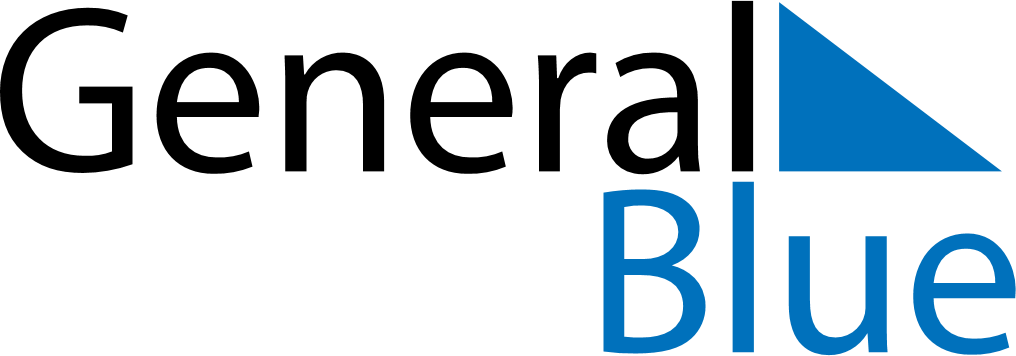 Weekly CalendarJanuary 27, 2019 - February 2, 2019Weekly CalendarJanuary 27, 2019 - February 2, 2019Weekly CalendarJanuary 27, 2019 - February 2, 2019Weekly CalendarJanuary 27, 2019 - February 2, 2019Weekly CalendarJanuary 27, 2019 - February 2, 2019Weekly CalendarJanuary 27, 2019 - February 2, 2019SUNDAYJan 27MONDAYJan 28MONDAYJan 28TUESDAYJan 29WEDNESDAYJan 30THURSDAYJan 31FRIDAYFeb 01SATURDAYFeb 02